『まなび』松永生涯学習センター　学習情報紙　１２月号201９年　令和元年　１２月１日発行　no.２２２問合せ先　松永生涯学習センター住所　福山市松永町三丁目1番29号 電話　084－934－5443ファックス　084－934－8251メールアドレスmatunaga-shougai-gakushuu@city.fukuyama.hiroshima.jp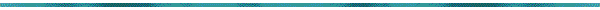 :第１１回フレンドリーピック　まつながカープヂェー　ボランティア募集のお知らせテーマ:
だれもが暮らしやすい，多文化共生のまちづくり募集要項:日時：２０２０年（令和２年）２月２日（日曜日）　　 ９時から１６時３０分
ただし，イベント開催時間は１０時から１６時です。会場：福山市西部市民センターほか
住所：福山市松永町三丁目１番２９号ほか,内容：子どもたちの活動支援（ものづくり・体験など）受付・会場案内環境美化その他申込み締切り:
２０１９年１２月２７日（金曜日）申込み方法:
電話またはFAX，または窓口で申し込んでください。定員：５０人程度説明会:日時：２０２０年１月１８日（土曜日）,
　　   １０時から１１時３０分場所：西部市民センター５階　松永支所大会議室:このボランティア活動は，まちづくりパスポートの対象事業です。その他:主催：第１１回フレンドリーピック　まつながカープヂェー実行委員会問合せ　福山市松永生涯学習センター電話：084－934－5443FAX：084－934－8251メールアドレス
matunaga-shougai-gakushuu@city.fukuyama.hiroshima.jp
:第８回　松永支所管内合同防災訓練のお礼
：2019年度福山市総合防災訓練にあわせて松永支所管内合同防災訓練を実施したところ，多くの市民のみなさまにご参加いただきました。各地域における様々な自主防災訓練に際し，ご協力ありがとうございました。近年は，全国各地で災害による被害が多く発生しています。
　「これまで大丈夫だったから，私のところは大丈夫だろう」と決めつけず，いざという時のために，避難場所の確認や非常持ち出しの準備など，身の安全を守る備えをご家族や職場などで改めてしていただきたいと思います。引き続き，様々な防災訓練にご参加・ご協力をよろしくお願いします。
まつながさんぽ　～松本古墳を中心に～ の報告
「まつながさんぽ」は，松永の魅力を再発見してもらい，地域のことを知ることで地域に愛着を持ち今後のまちづくりの活動につなげてもらうことを目的にしています。
　１１月９日（土曜日）に開催した今回で11回目。晴天のもと，17人の参加者と神村学区内を「さんぽ」しました。
　松本古墳は，広島県史跡になっている古墳で，以前は，帆立貝式前方後円墳と言われていましたが，最近の調査で，直径65ｍ，三段になっている大円墳と判明しました。５～６世紀の大和朝廷の頃に造られ，頂上には竪穴式石棺があると言われています。
　松永湾周辺には大きな古墳が点在していますが，海辺に大きな墓を造ることで，海を通る船からもよく見え，権力 の大きさを表したかったのではないかと言われています。
　神村啓蒙所跡。1872年（明治5年）の学制頒布の年，まだ各地に小学校ができる前に神村では，江戸中期からの豪農であった石井家の母屋に啓蒙所を作り，そこで子どもたちが学んでいました。翌年の１８７３年から１８７６年（明治６年から９年）までは神村尋常小学校として使われていました。今はその時の藁葺きの母屋と門が残っています。クスドイゲは，福山市の天然記念物です。樹齢３００年と言われ，樹木の高さは5.5ｍ。和歌山県より西の沿岸部に生え，雌雄異株の常緑低木樹で，このように高木となるのは珍しいそうです。
　「さんぽ」の途中，羽原川沿いには，「土師土器」や「縄文土器」が多く出土する場所もありました。参加者は，いにしえの風景を思い浮かべながら歩きました。神村学区には，まだまだいろいろな史跡があるそうです。またぜひ訪れたいと思いました。
おとなのための朗読会の報告
：福山市生涯学習活動補助金の採択団体「さわらび」が，１１月１８日（月曜日）に開催した松永図書館主催の「おとなのための朗読会」に出演されました。
 さわらびは，２０１７年結成で現在７人の会員と２人の準会員でおとな対象に朗読の素晴らしさを広めたいと年２回の朗読会を目標に活動されています。
　この日は，秋の装いの会場で，福山ゆかりの作品などを朗読され，９０人の参加者は，ろうろうとした読み語りに聴き入りました。朗読を聴くことで，五感のすべてを働かせ，色のついた映像のように小説の情景を浮かべることができました。
　要望があれば，地域へも行かれるそうです。
･情報びっくり箱柳津公民館からのお知らせ柳の里ウォーキング:
柳の里さんぽ路「じっくりお散歩コース」で史跡巡り日時：１２月８日（日曜日）
　　　９時３０分から１２時集合場所：柳津公民館内容：柳の里さんぽ路「じっくりお散歩コース」
約３．５km（発着：柳津公民館）目的地：四ツ堂，風呂基薬師堂，橘神社，観音寺，岩井の井戸，御上陸の地，普賢堂，王子神社，馬取貝塚申込みが必要です。参加費・教材費：無料持参物：飲み物，柳津の歴史マップがある方はお持ちください。その他：歩きやすい温かい服装でご参加ください。雨天の場合，中止となります。申込み・問合せ先：柳津公民館電話：084－933－4126締切り：１２月２日（月曜日）
神村コミュニティセンターからのお知らせ人権啓発講座「子どもたちに贈る“いのち・じんけん”のお話し」日時：１２月６日（金曜日）
　　　１９時から２０時３０分場所：元神村１２区コミュニティ館内容：人権コンサート出演：「あじあん」の二人申込みが必要です。参加費：無料持参物：なし問合せ・申込み先：神村コミュニティセンター電話：084－934－3445永図書館からのお知らせ１２月の行事展示「榮久庵憲司の世界」期間：２０１９年１１月２０日（水曜日）から
２０２０年１月２０日（月曜日）内容：旧福山誠之館中学（現福山誠之館高校）出身の工業デザイナー・榮久庵憲司さんの作品の紹介うきうき冬のおはなし会日時：１２月２１日（土曜日）
　　　１５時から１５時４０分場所：松永図書館　集会室内容大型絵本「バスでおでかけ」エプロンシアター「〇△□なーにかな？」など定例行事あかちゃんといっしょのおはなし会日時：１２月１８日（水曜日），１９日（木曜日）の１１時から１１時３０分対象：乳幼児とその保護者図書館のお休み：１２月７日（土曜日）から
１６日（月）　特別休館日高西コミュニティセンターからのお知らせ人権問題講演会
「オリンピック・パラリンピックと人権」
～スポーツの実践は，ひとつの人権である～日時：１２月５日（木曜日）
　　　１９時３０分から２１時会場：金江公民館　会議室内容：精華中学校区の地域のみなさまを対象に，「オリンピック・パラリンピックを通して見えた，さまざまな人権問題」についてお話しいただき，みなさまと一緒に考え合いたいと思います。対象：精華中学校区の地域の方講師：福山女性ネットワーク事務局長の
　　　山下 直子さん。参加費：無料申込み・問合せ：高西コミュニティセンター
電話：084－934－2329本郷公民館からのお知らせ暮らしを楽にする　安心お片づけ日時：１２月１０日（火曜日）
　　　１３時３０分から１５時場所：本郷公民館２階　会議室内容：元気なうちに，自分の大切なものを整理。スッキリ片づけて，これからの人生を楽しみましょう。講師：くらしカイゼンアドバイザー
　　　崎谷　裕恵さん申込み：不要定員：３０人参加費：無料持参物：筆記用具問合せ先：本郷公民館
　　　　　電話：084－936－1123西部市民センターまなびサロン，１２月のお知らせおりばらサロンみなさんも折り紙でばらを折ってみませんか。初めての方も大歓迎です。お気軽にお立ち寄りください。日時：１２月１３日（金曜日）
　　　１３時３０分から１５時場所：西部市民センター４階　学習支援室問合せ先：松永生涯学習センター
　　　　　電話：084－934－5443
冬を楽しむサロンコンサートのお知らせ
この冬をどんなふうに過ごしましょうか。
絵本，朗読，音楽，お話…
楽しみ方いろいろのコンサートを開きます。日時：１２月２０日（金曜日）
　　　１８時３０分から２０時頃場所：西部市民センター１階　サロン内容：絵本と朗読：出演：松永図書館，福山大学図書館倶楽部心ゆさぶる朗読の技で作品を聴かせていただきます。ハンドベル演奏：出演：おんぷくらぶクリスマスシーズンで大いそがしのハンドベルユニット。旬な季節の曲を演奏していただきます。うたとお話：出演：The Savannah Breeze。
ケニア人のお母さんとお嬢さんに，クールで
スィートな歌声を聴かせていただきます。主催・問合せ：松永生涯学習センター。
　　　　　　　電話：084－934－5443協力：松永図書館
ゲタなび
　松永周辺の古い地図を拝見すると，今とは異なる海岸線に気づきます。それは江戸時代の初め頃から進められた干拓事業の足跡とのこと。干拓地では製塩業が盛んになり，各地から働く人が集まったそうです。その頃「松寿永年」という言葉に習って「松永」の地名が付いたとか…。これから発展しようとする人々の活気が想像できます。
　戦後…，下駄産業が盛んになり，松永湾は西日本有数の貯木センターとなりました。木材が湾内を埋め尽くす様子は，地域の原風景として人々の記憶に長く刻まれてきたことが想像できます。
　い草の青葉が広がった時代，温泉の湯気が立ち昇った時代，備後という地域は，農地に適した広大な平野があったわけではなく，それぞれの時代を生きた人が，知恵をしぼり，苦労を重ね，“なりわい”を想像してきた土地柄かと思います。そうした先人の歩みに学びながら，次の時代を担う子どもたちと一緒に，未来の原風景を想像してみたいと思います。
視覚障がいなどの理由がある人のために，営利目的を除き「録音」「点字」「拡大」などを認めます。以上